Протоколзаседания комиссии по противодействию коррупциив ГБУ ДО ДДЮТ Фрунзенского района Санкт-Петербурга«19» января 2021 г	№ 21.01-1Присутствовали:Председатель Комиссии:Мерзлякова М.Г., заместитель директора;Заместитель председателя Комиссии:Московцева И.Г., заведующий канцелярией.Члены Комиссии:Газина М.А., администратор;Игнатенко О.В., педагог-организатор;Вегера О.Н., методист.Орлова М.Г., методист, председатель профсоюзного комитета ГБУ ДО ДДЮТ Фрунзенского района Санкт-ПетербургаОтветственный секретарь Комиссии:Рыхлов П.В., заместитель директора по безопасности;Приглашены:Е.К. Зверева – заместитель директора по АХРН.В. Симакова – главный бухгалтерЕ.П. Шарова – заместитель директора по УВРН.Н. Сабинина – заместитель директора по УМРС.В. Скакун – главный инженерПовестка заседания Комиссии:Анализ деятельности ГБУ ДО ДДЮТ Фрунзенского района Санкт-Петербурга по недопущению коррупционных нарушений в 2020 календарном году.О бухгалтерском учете, наличии и достоверности первичных документов бухгалтерского учета (в области административно-хозяйственной части, бухгалтерии и государственном заказе).О подготовке и распространении отчётных материалов о проводимой работе и достигнутых результатах в сфере противодействия коррупции.На заседании присутствуют семь членов Комиссии из восьми, кворум имеется. Все члены Комиссии своевременно уведомлены о времени и месте заседания и о вопросах, включенных в повестку дня.Слушали:По первому вопросу слушалиЕ.П. Шарову:О.В. Игнатенко:П.В. Рыхлова:Принято решение:Информацию Е.П. Шаровой, О.В. Игнатенко, П.В. Рыхлова принять к сведению.Рекомендовали Е.П. Шаровой продолжать вести активную профилактику коррупционных и иных правонарушений, особенно среди педагогического состава.По второму вопросу слушали Е.К. Звереву, М.Г. Мерзлякову, Н.В. Симакову:Принято решение:Информацию Е.К. Зверевой, М.Г. Мерзляковой, Н.В. Симаковой принять к сведениюДокладчикам рекомендовали продолжать вести активную профилактику коррупционных и иных правонарушений.По третьему вопросу слушали П.В. Рыхлова:Принято решение:Информацию принять к сведению.Далее вести пропаганду против коррупции, в работе неукоснительно соблюдать требования законодательства.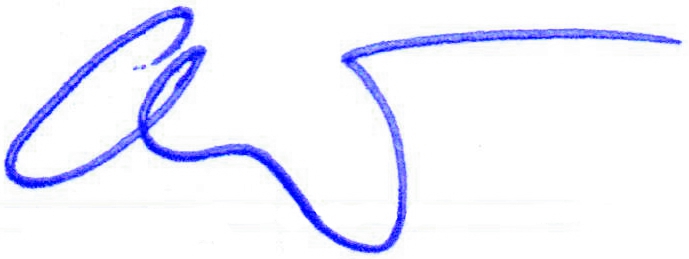 Председатель комиссии:Заместитель директора	М.Г. МерзляковаСекретарь комиссии:Заместитель директора по безопасности	П.В. Рыхлов